<Commission>{LIBE}Piliečių laisvių, teisingumo ir vidaus reikalų komitetas</Commission><RefProc>2020/2042(INI)</RefProc><Date>{06/07/2020}06.07.2020</Date><TitreType>NUOMONĖS PROJEKTAS</TitreType><CommissionResp>Piliečių laisvių, teisingumo ir vidaus reikalų komiteto</CommissionResp><CommissionInt>pateiktas Vystymosi komitetui</CommissionInt><Titre>dėl klimato kaitos poveikio pažeidžiamiems besivystančių šalių gyventojams</Titre><DocRef>(2020/2042(INI))</DocRef>Nuomonės referentė: <Depute>Saskia Bricmont</Depute>PA_NonLegPASIŪLYMAIPiliečių laisvių, teisingumo ir vidaus reikalų komitetas ragina atsakingą Vystymosi komitetą į savo pasiūlymą dėl rezoliucijos įtraukti šiuos pasiūlymus:A.	kadangi klimato kaita ir su ja susijusios gaivalinės nelaimės tapo įprastais migracijos veiksniais, kurie toliau stiprės gilėjant klimato krizei;B.	kadangi klimato kaitos skatinama migracija yra glaudžiai susijusi su kitais veiksniais, įskaitant skurdą, nes tais atvejais, kai šalis neturi tinkamų išteklių prisitaikyti prie klimato kaitos, gali padidėti skurdas ir tai gali priversti žmones migruoti; kadangi klimato kaita yra svarbus konfliktų, sausros, bado ir migracijos rizikos didėjimo veiksnys;1.	pabrėžia, kad migracijai dėl klimato kaitos reikia normatyvinės sistemos esamoms apsaugos spragoms pašalinti, naudojant įvairius ir vienas kitą papildančius metodus; atkreipia dėmesį į Tarptautinės migracijos organizacijos (TMO) pateiktą migracijos dėl klimato kaitos apibrėžtį;2.	apgailestauja dėl to, kad, nors migracija dėl klimato kaitos yra realybė, kuri turėtų dar sustiprėti, žmonės, kurie migruoja dėl ilgalaikių su klimato kaita susijusių priežasčių, neturi veiksmingų galimybių gauti apsaugą ES; ragina valstybes nares ir Komisiją nustatyti apsaugos būdus, kurie apimtų humanitarinių vizų išdavimo skatinimą, laikiną apsaugą, leidimą pasilikti ir regioninius bei dvišalius susitarimus dėl laisvo judėjimo; siūlo išduoti klimato pasą asmenims, atvykstantiems iš šalies ar jos dalies, kuri dėl klimato kaitos taps negyvenama, kaip būdą apsaugoti juos nuo pažeidžiamumo ir statuso be pilietybės; siūlo, kad bet kokie su klimato kaita susiję aplinkos pokyčiai būtų aiškiai įtraukti į tinkamumo gauti humanitarinę apsaugą kriterijus; ragina Komisiją ir valstybes nares teikti tokius pasiūlymus tarptautiniuose forumuose kartu su kitomis ES iniciatyvomis;3.	ragina veiksmingai įgyvendinti Pasaulinį susitarimą dėl pabėgėlių siekiant užtikrinti veiksmingesnę asmenų, perkeltų dėl klimato kaitos ar gaivalinių nelaimių padarinių, apsaugą taikant papildomus būdus ir tinkamą finansavimą;4.	pabrėžia, kad Pasauliniame susitarime dėl saugios, tvarkingos ir teisėtos migracijos, klimato kaita įvardijama kaip migracijos varomoji jėga, ir ragina šalis parengti kanalus ir planus žmonėms, kurie migruoja dėl gaivalinių nelaimių ir klimato kaitos;5.	ragina Komisiją stiprinti ir geriau koordinuoti trečiųjų šalių darbuotojams ir jų šeimoms taikomus ne tokius ribojančius teisinius būdus, kurie apimtų judumo programas ir lengvatines sąlygas darbuotojams, atvykstantiems iš klimato kaitos paveiktos šalies ar jos dalies;6.	atkreipia dėmesį į 2020 m. sausio 20 d. JT Žmogaus teisių komiteto sprendimą, kuriame teigiama, kad šalys negali deportuoti asmenų, kurie susiduria su klimato kaitos sukeltomis sąlygomis, kuriomis pažeidžiama teisė į gyvybę; ragina valstybes nares priimant sprendimus grąžinti atsižvelgti į riziką, kad dėl klimato kaitos gali būti pažeista teisė į gyvybę, pvz., nustatant negrąžinimo prievoles;7.	mano, kad vykdant Sąjungos migracijos ir prieglobsčio politikos reformą turėtų būti sukurta visapusiška sistema, kuri apimtų klimato kaitos sukeltą migraciją ir gyventojų perkėlimą kaip pagrindinę šio proceso dalį.Europos Parlamentas2019-2024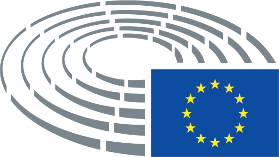 